Please follow steps below:Log in to the computer with your username and password.Open your presentation file.If you have a PowerPoint file, you can draw on your slides if you choose the slide show (full presentation mode).You can use OneNote if you would like to show a solution to a problem. You can insert problem statements, graphs, tables (or other required documents) in OneNote in advance.Make sure your file is displayed on the Tablet (left monitor).To record a video for your class, go to: https://kaltura.uconn.edu/ Login from top right corner (under Guest).Click on +Add New on the top ribbon and choose Kaltura Capture.You will see this window: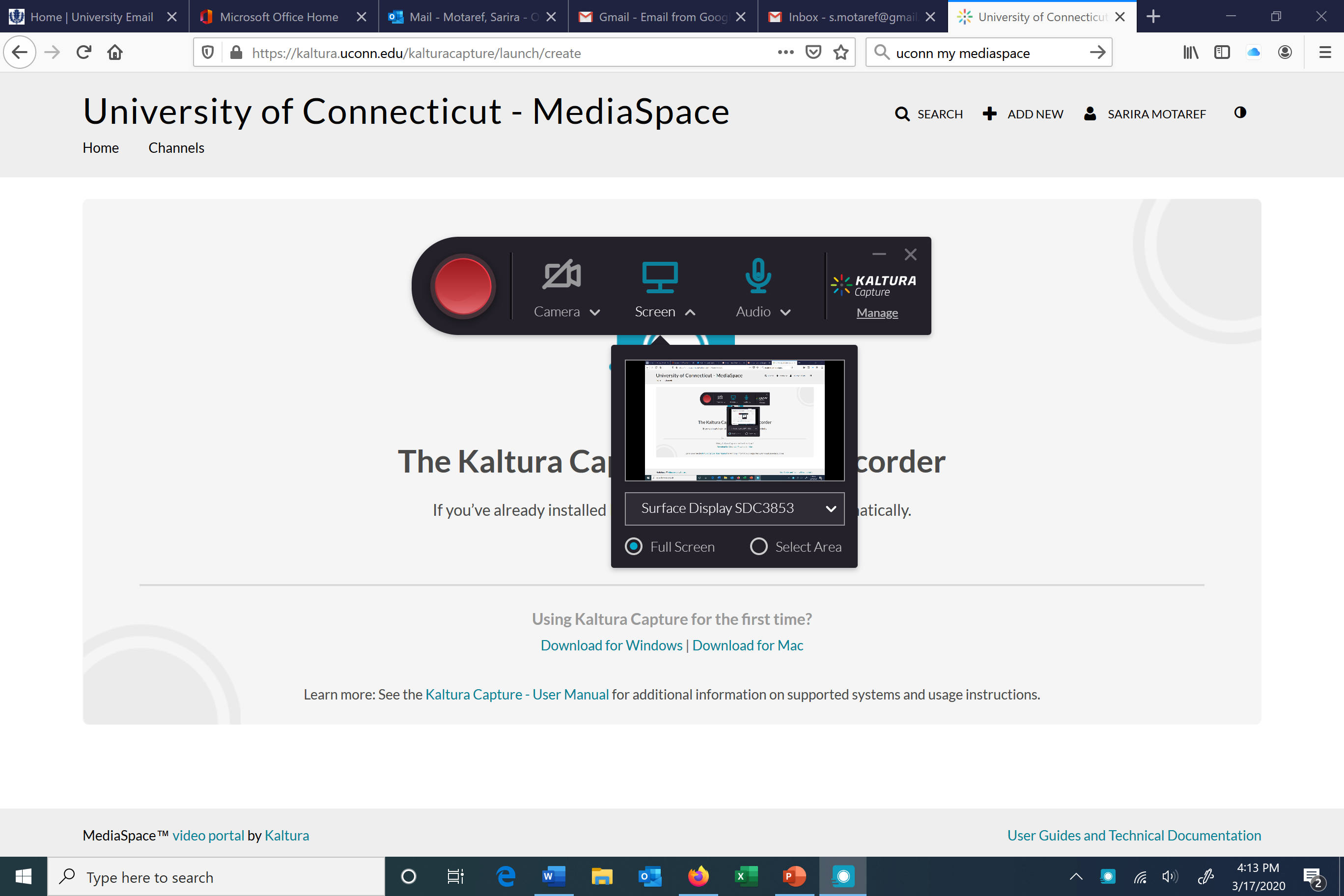 If the camera sign is crossed (the same is picture above), your face will not be recorded along the video.If you choose to capture both screen and your face, then click on camera and remove the cross.Push the record button (solid red circle) to start your recording.To pause your recording, you can use the same ribbon and pause your video, stop, save, and upload. Make sure to record videos no longer than 10-15 minutes. The tablet pen is located on its top part. You can use it to write on your presentation or OneNote application. 